Workplace Experience in Architecture & Construction  Course No. 38100	Credit: 0.5Pathways and CIP Codes: Construction & Design (46.0000)Course Description: An advanced application level course that offers students an opportunity to apply knowledge and skills in an actual workplace setting, outside of the school setting, that explores all aspects of the selected industry, builds relationships with industry professionals, and creates a seamless transition from secondary to postsecondary pursuits and job satisfaction. Students should have completed other pathway courses at the technical and application level prior to this course.Directions: The following competencies are required for full approval of this course. Check the appropriate number to indicate the level of competency reached for learner evaluation.RATING SCALE:4.	Exemplary Achievement: Student possesses outstanding knowledge, skills or professional attitude.3.	Proficient Achievement: Student demonstrates good knowledge, skills or professional attitude. Requires limited supervision.2.	Limited Achievement: Student demonstrates fragmented knowledge, skills or professional attitude. Requires close supervision.1.	Inadequate Achievement: Student lacks knowledge, skills or professional attitude.0.	No Instruction/Training: Student has not received instruction or training in this area.Benchmark 0: CompetenciesBenchmark 1: CompetenciesI certify that the student has received training in the areas indicated.Instructor Signature: 	For more information, contact:CTE Pathways Help Desk(785) 296-4908pathwayshelpdesk@ksde.org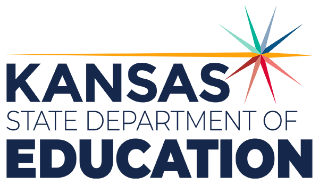 900 S.W. Jackson Street, Suite 102Topeka, Kansas 66612-1212https://www.ksde.orgThe Kansas State Department of Education does not discriminate on the basis of race, color, national origin, sex, disability or age in its programs and activities and provides equal access to any group officially affiliated with the Boy Scouts of America and other designated youth groups. The following person has been designated to handle inquiries regarding the nondiscrimination policies:	KSDE General Counsel, Office of General Counsel, KSDE, Landon State Office Building, 900 S.W. Jackson, Suite 102, Topeka, KS 66612, (785) 296-3201. Student name: Graduation Date:#DESCRIPTIONRATING0.1Demonstrate an understanding of industry standards for personal safety including the safe use of tools, equipment, and hazardous materials0.2Demonstrate time management skills.0.3Create and utilize employment documents including a resume and portfolio.0.4Demonstrate job seeking and interview skills.0.5Understand and respond to performance reviews.#DESCRIPTIONRATING1.1Secure a position (paid, unpaid, or volunteer) with an established local business, industry or organization in the Architecture & Construction field.1.2Participate in an orientation that reviews workforce responsibilities.1.3Develop and demonstrate industry standard work habits and attitudes necessary to become a responsible employee.1.4Utilize knowledge and skills to perform job duties to industry standards.1.5Complete all job assignments within the allotted time frames.1.6Utilize effective communication skills when working with co-workers and clients.1.7Follow established safety skills, workplace policies, and appropriate equipment usage as per industry standards.1.8Compile evidence of work experience success, and technical skills through development of an exit portfolio, reflection paper, journal, or presentation.